ПАСПОРТСАЛТАКЪЯЛЬСКОГО  СЕЛЬСКОГО  ПОСЕЛЕНИЯКуженерского района Республики Марий Элна 01.01.2021 года1. Центр – село Салтакъял2. Дата образования – 1924 год3. Площадь –        в том числе под лесами 8644 га4. Расстояние до райцентра – .5. Население всего – 809 человек       в том числе : женщин – 434                              мужчин –  375       из них :   5.1. Занятых на работе в сельском хозяйстве – 33   5.2. Занятых на работе в бюджетной сфере – 32   5.3. Крестьянско-фермерское хозяйства  – 3   5.4. Индивидуальные предприниматели -3   5.5. Школьников – 79   5.6. Детей дошкольного возраста – 69   5.7. Детей , посещающих ДДУ – 28   5.8. Избирателей – 439   5.9. Пенсионеров – 118   5.10. Участников ВОВ – нет   5.11. Инвалидов ВОВ – нет   5.12. Солдатских вдов – 1   5.13. Участников Афганских  конфликтов – 1   5.14. Участников Чеченских событий – 5   5.15. Всего инвалидов – 34   5.16. Инвалидов 1 группы – 3   5.17. Инвалидов 2 группы – 15   5.18. Инвалидов 3 группы – 10   5.19. Инвалидов с детства – 6   5.20. Многодетных семей , всего –  11:   5.21. Семей с 4 детьми – нет   5.22. Семей с 3 детьми – 4   5.23. Семей с 5 и более детьми – 7   5.24. Матерей-одиночек    - 18   5.25. Семей, получающих пенсию по потере кормильца - 7   5.26. Награжденных орденами и медалями – 9   5.27. Награжденных грамотой Республики Марий Эл – 2   5.28. Имеющие заслуженное звание Республики Марий Эл – нет   5.29. Имеющие звание «Ветеран  труда» - 79   5.30. Студентов -23   5.31. Неработающее население – 106   5.32. Работающие у индивидуальных предпринимателей – 606. Количество дворов , личных хозяйств -  1907. Глава Салтакъяльской сельской администрации с 07.11.2019 г.                      ЕФИМОВ  ВАЛЕРИЙ  ВЯЧЕСЛАВОВИЧ  :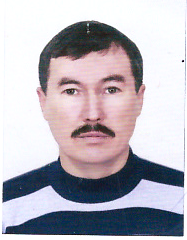 10.07.1977 г.р.,  р.т. 9-35-48 , с.т. 890212443848. Ответственный работник сельской администрации :    ведущий специалист сельской администрации  ПАКЕЕВА ЕЛЕНА  СЕРГЕЕВНА19.07.1966 г.р.; р.т. 9-35-48, с.т. 890274594529. Количество населенных пунктов :10. Депутаты Собрания депутатов Салтакъяльского сельского поселения 4-го созыва:Глава Салтакъяльского сельского поселения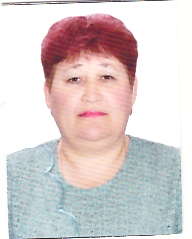 - Грязина Ирина Аркадьевна  07.03.1965 г.р.Домашний телефон  р.т. 9-35-33;  с.т. 8902745452011. На территории поселения работают образовательные учреждения :12. Работают следующие учреждения культуры :13. Работают следующие учреждения здравоохранения , социально-бытовые, торговые учреждения , учреждения связи  и др.14. Общественные формирования при сельской администрации :15. Наличие территориально - общественных самоуправлений , (ТОС) :      ТОС д. Визимка –   председатель Рослякова Людмила Ивановна      ТОС д. Басалаево – председатель Бусыгина Галина Ивановна      ТОС с.Салтакъял – председатель Вершинина Лидия Трофимовна                                        члены ТОС   Ельмихеева Любовь Яковлевна                                                               Смирнова Римма Леонидовна16. Количество земель в ведении сельской администрации – .17. Состояние материальной базы администрации сельсовета :      Часть здания – с.Салтакъял , ул.Рабочая , 11  - 80 кв.м.      27-квартирнный дом – с.Салтакъял , ул. Новая , 13 – 1261 кв.м.      18-квартирный дом – с.Салтакъял , ул.Новая , 11 – 786 кв.м.      18-квартрный дом – с.Салтакъял , ул.Рабочая , 18 – 846 кв.м.      2-квартирный дом – с. Салтакъял , ул.Заречная ,16 – 80 кв.м18. Проведено за истекший год :      Планерок с участием руководителей учреждений и организаций – 12      Сходов граждан ( собраний) – 14      Принято  постановлений главой администрации – 79      Принято распоряжений главой администрации – 1519. Организованы субботники и воскресники по благоустройству -  7       Посажено деревьев и кустарников  - 5020. Организованы конкурсы , соревнования  и подведены итоги по следующим направлениям :      Лучший председатель ТОС – нет      Самая благоустроенная деревня – нет     Лучший двор поселения – да, лучший подъезд многоэтажного дома – нет.21. Результаты социально-экономического развития поселения :№п/пНаселенные пунктыКоличестводворовФамилия, имя, отчество председателя ТОСФ.И.О. способных повлиять на общественное мнение1Басалаево24Бусыгина Галина Ивановнас.т. 89177131456СеменоваНадежда Валентиновна2Визимка12Рослякова Людмила Ивановнас.т. 89027451043Федоров Артем Сергеевич3Кенче5Рослякова Людмила Ивановнас.т. 89027451043Скворцова Зинаида Васильевна4Мари-Йошкаренер2Бусыгина Галина Ивановнас.т. 89177131456Воронцов Сергей Николаевич5Салтак2Рослякова Людмила Ивановнас.т. 89027451043Домрачева Ольга Леонидовна6Шурга1Рослякова Людмила Ивановнас.т. 89027451043Александров ВалерийНиколаевич7Салтакъял144Смирнова Римма Леонидовнас.т. 89024659665Вершинина Лидия Трофимовнас.т. 89027361643Ельмихеева ЛюбовьЯковлевнас.т. 8904307374Тоймакова НинаПлатоновнаГрязинаИринаАркадьевнаВолков НиколайАлександрович№п/пФамилия, имя , отчество депутата1Волков Николай Александрович2Волкова Светлана Владимировна3Глушков Артем Сергеевич4Грязина Ирина Аркадьевна5Рыбакова Алла Ивановна6Фёдоров Артём Сергеевич7Хасиев Сайд-Ахмед ЯкубовичНаименование учрежденияКоличество учащихся(детей)Количество работниковФамилия ,имя , отчество руководителяМБОУ «Салтакъяльская начальная школа»    в том числе :  школа                            детский сад51611Грязина Ирина Аркадьевна9-35-33Наименование учрежденийКоличество работниковКоличество томов , художественных коллективовФамилия ,имя , отчество руководителяСалтакъяльский сельский  клуб31Скворцова Александра ГеннадьевнаСалтакъяльская сельская библиотека113000Петухова Надежда ЮрьевнаНаименование учрежденийКоличество работниковФамилия , имя , отчество руководителя№ телефоновВетеринарный участок1Гребнева Любовь Викторовна89023250728Фельдшерско-акушерский пункт2ВолковаСветлана Владимировна9-35-2189027386710Отделение почтовой связи2РыбаковаАлла Ивановна9-35-25Магазин  и/ п       Киселевой Л.В.2Киселева Любовь Викторовна9-46-95Магазин и/пТаныгина В.В.3ТаныгинВладимир Владимирович89023250302Магазин и/пПакеевой Л.А.2ПакееваЛидия Анатольевна89027357827Кафе «Кальян»2ХасиеваРумиса Кираевна89024358586Индивидуальный предприниматель Волков Э.В. (пилорама)           5Волков Эдуард Валерьевич89027394707Индивидуальный предприниматель Глушков А.С.(пилорама)3Глушков Артем Сергеевич89021029330КФХ Хасиев А.С-А2Хасиев Атам Сайд-Ахмедович89021054912КФХ Хасиева С.С-А2Хасиев Саддам Сайд-Ахмедович89024357252КФХ Кузнецовой Н.В.2Кузнецова Надежда Владимировна89969580086Наименование формированияКоличество членовФамилия , имя , отчество руководителяИнспекция по делам несовершеннолетних5ЕфимовВалерий ВячеславовичДобровольная народная дружина9СоколовСергей АлексеевичСовет ветеранов5Курочкина Нина Аркадьевна20192020Построено индивидуальных домов51 (120 кв.м.)Родилось56Умерло47Отремонтировано колодцев--Отремонтировано водопроводов--Сдано молока – излишки--Поголовье скота  у населения:КРСВ том числе коровСвиньиОвцыКозыЛошадиКроликиПтица всех видовПчелосемьиПоголовье КРС КФХ Хасиева А.С-А.Поголовье КРС КФХ Хасиева С.С-А.Поголовье КРС КФХ Кузнецовой Н.В.4920-5341-981151100---4819-5846-1241156100115 (52 коровы)3048 (5 коров)